AuroraAlden of Waterford Rehabilitation and Health Care Center
2021 Randi Drive
Aurora, IL 60504
(630) 851-7266
http://www.aldenwaterford.com/Downer Place 2007 W Downer PlaceAurora, IL 60506(630) 897-7340www.lssi.org Leland Tower (Apartments)
7 S. Stolp Avenue
Aurora, IL 60506
(630) 897-6055http://www.karademas.com/property/leland-tower/ Sage Crest Hills (Apartments)
829 N. Lake Street
Aurora, IL 60506
(630) 859-0066http://www.steveuripartnership.com/sage-crest-hills-apartments/ Three Kings I & II (Apartments)1261 & 1271 Sheffer RoadAurora, IL 60505(630) 844-1417Forest Ridge Apartments1217 2nd AvenueAurora, IL 60505(630) 898-0023BataviaHeritage Woods of Batavia (Assisted Living)
1079 E Wilson Street
Batavia, IL 60510
(630) 406-9440
http://www.bma-mgmt.com/heritagewoodsbatavia/Riverain Point Apartments (Senior Living)
200 North Island
Batavia, IL 60510
(630) 879-0350
http://www.lssi.org/affordable-housing/housing.phpThe Holmstad (Retirement Community)
700 West Fabyan Parkway
Batavia, IL 60510
(877) 324-3738 
http://www.theholmstead.org/The Revere House (Apartments)233 S. Batavia AvenueBatavia, IL 60510(630) 256-8788Bellevue Place (Apartments) 333 S Jefferson StreetBatavia, IL 60510 (630)-380-8806GenevaDodson Place (Apartments) 
500 South Third Street
Geneva, IL 60134
(630) 232-8882https://www.shodeen.com/property/dodson-place-apartments/Residence at Mill Creek (Apartments)
0N295 Dooley Drive
Buildings A & B
Geneva, IL 60134
(630) 232-8882
https://www.shodeen.com/property/residence-at-mill-creek/ Village at Mill Creek (Apartments)
39W250 Herrington Boulevard
Geneva, IL 60134
(630) 232-8882
https://www.shodeen.com/property/the-village-at-mill-creek/ Covenant Living of Geneva (Retirement Community)27 N. Bennett StreetGeneva, IL 60134(630) 232-7733http://www.genevaplace.org GreenFields of Geneva (Retirement, Assisted Living & Nursing Care Facility)0N801 Friendship WayGeneva, IL 60134 (630) 358-4112http://greenfieldsgeneva.org/ The Reserve of Geneva (Senior Living/Retirement)2508 Kaneville RoadGeneva, IL 60134(630) 584-4300http://www.reserveofgeneva.com/ St. CharlesAutumn Leaves of St. Charles (Memory Care Assisted Living Community)10 Peck Road St Charles, IL 60175630-485-4510http://autumnleaves.com/communities/charles/Brighton Gardens of St. Charles (Senior Living)600 Dunham RoadSt Charles, IL 60174(630) 587-6120http://www.sunriseseniorliving.com/communities/brighton-gardens-of-st-charles/overview.aspxCarriage Oaks (Independent Living)1500 S 14th streetSt. Charles, IL 60174(630) 584-0029http://www.carriageoaksofstcharles.com/ Carroll Tower (Affordable Senior Housing)200 North 2nd Street, St. Charles, IL 60174
630-584-6656http://prairiemgmt.com/properties/carroll-tower/ River Glen (Senior Living)975 North Fifth AvenueSt. Charles, IL 60174(630) 348-9607https://riverglenstcharles.com/Fox Run Apartments
145 Walnut Dr, 
St. Charles, IL 60174
(630) 394-6478https://www.livefoxrunapartments.com/Home.aspxThomas M. Keen Apartments34 N 15th StreetSt. Charles, IL 60174(630) 584-2499         South ElginDean Drive Apartments569, 579 & 589 Dean Drive South Elgin, IL 60177(224) 303-5639ElginRoseanne Apartments401 E. Chicago StreetElgin, IL 60120(847) 608-9495http://www.centralcitymanagement.com/Housing Authority of Elgin-Central Towers 
(Low Income Public Housing)120 South State StreetElgin, IL 60123(847) 742-3853https://www.haelgin.org/ Citadel of Elgin (Nursing & Rehabilitation)180 S State StreetElgin, IL 60123847-742-3310https://citadelofelgin.com/ Oak Crest Residence & Atrium Apartments204 South State StreetElgin, IL 60123(847) 742-2255http://www.oakcrestatrium.org/Center City Place (Apartments)156 Division StreetElgin, IL 60120(847) 622-0800ElburnMeadows The Senior Apartments 
318 Dempsey Street
Elburn, IL 60119
(630) 365-3300       North AuroraGreencastle of North Aurora (Senior Apartments for Low Income, Pastor living onsite)100 Mitchell RoadNorth Aurora, IL 60542(630) 966-150https://www.embraceliving.org/  MontgomeryVictorian Apartments834 Victoria DriveMontgomery, IL 60538(630) 897-5855https://www.victorianapartmentshrllc.com/ DundeeGardiner Place Senior Apartments251 River Haven DriveDundee, IL 60118(847) 844-4900http://gardinerplaceapartments.com/  River Haven Place321 River Haven DriveDundee, IL 60118(847) 844-8100http://www.riverhavenapartmenthomes.com/ AlgonquinAlgonquin Square Apartments2430, 2440, 2450, 2451, 2460 Millbrook DriveAlgonquin, IL 60102(844) 369-2076https://www.algonquinsquareapartments.com/Click here for an interactive map of smoke-free housing in Kane County: https://drive.google.com/open?id=1QmGo8a9nx3f-YBfbqFwyu9Zku8KMbech&usp=sharing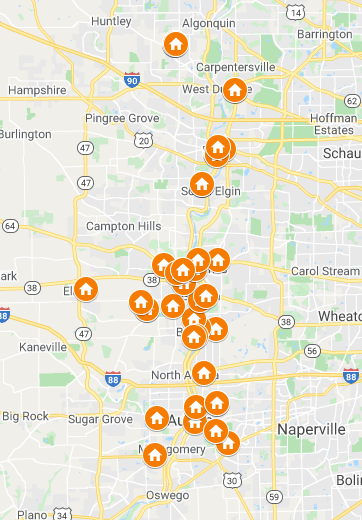 